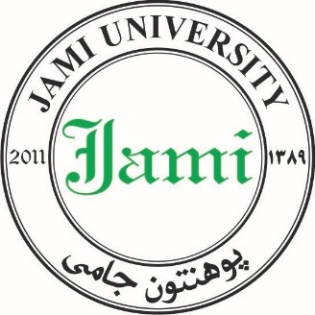 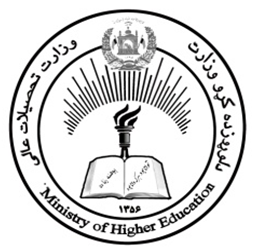 وزارت تحصیلات عالیپوهنتون جامیمعاونیت علمیطرزالعمل آزادی های اکادمیکمبنیماده اول:خداوند انسان را آزاد خلق نموده و امکانات جهان هستی را برای تعالی و پیشرفت او، در اختیارش قرار داده است. آزادی های انسان مبتنی بر قوانین طبیعی و وضعی، بدون حد و حصر نبوده و به منظور بقای نسل و حفظ کرامت و حقوق انسان، تحت شرایطی محدود میگردد. تمام ادیان آسمانی تعدی به حقوق دیگران را نهی نموده و تمام انسان ها را به رعایت حقوق و آزادی های دیگران تشویق مینماید. قانون اساسی افغانستان نیز در ماده بیست و چهارم چنین بیان میدارد: " آزادی حق طبيعی انسان است. اين حق جز آزادی ديگران ومصالح عامه که توسط قانون تنظيم میگردد، حدودی ندارد. آزادی وکرامت انسان از تعرض مصئون است. دولت به احترام و حمايت آزادی و کرامت انسان مکلف می باشد." همچنان در بند 11 ماده سوم قانون تحصیلات عالی ملکی آزادی اکادمیک را اینگونه تعریف نموده است: "آزادی اکادمیک: ارائۀ آزادانه نظریات علمی بر مبنای روش ها و معیارهای علمی پذیرفته شده می باشد."نهاد های تحصیلات عالی به مثابه تولید کنندگان علم و اشاعه دهندگان دانش بشری، باید از آزادیهای قانونی برخوردار باشند، تا با خاطر آرام به پژوهش و کشف مجهولات پرداخته، با نظرات علمی خود جامعه را به سوی افقهای روشن و اهداف والای انسانی راهنمایی نمایند. اگر ترس از ارائه نظرات علمی و مبتنی بر حقایق وجود داشته باشد، تحقیق و پژوهش روبه زوال نهاده و دیگر تولید نظریه های تحقیقی صورت نخواهد گرفت. اعضای کادر علمی که به عنوان سرمایه معنوی، اساس و بنیان نهاد های تحصیلات عالی را تشکیل میدهند، باید ازادانه و بدون هراس از پیگرد، بتوانند نتایج تحقیقات علمی خود را نشر نمایند، تا جامعه از این یافته ها، مستفید شود.بر اساس گفته های فوق و به منظور حمایت از آزادی های کادر علمی، کارمندان، و دانشجویان پوهنتون جامی، این طرزالعمل ترتیب گردید.آزادی های اکادمیک کادر علمیماده دوم:آزادی در تدریس و امور آموزشی با رعایت معیار های پذیرفته شده علمی و قانونی؛آزادی در بیان حقایق و واقعیت های دریافت شده از تحقیقات با درنظرداشت ارزش های اسلامی و ملی؛آزادی فکری در پژوهش و تحقیقات؛برقراری ارتباط آزادانه با نهاد ها و سازمان های اکادمیکی ملی و بین المللی؛آزادی در انتخاب برنامه های درسی و آموزشی با درنظر گرفتن کاریکولم تائید شده و مفردات درسی؛آزادی عمل استادان در اداره صنف مطابق به موازین دسپلینی؛آزادی شجاعت و جسارت برای طرح ایده ها و پرسش های نو با رعایت اصول اخلاقی و ارزش های اسلامی و ملی؛داشتن آزادی نقد و به چالش کشیدن ساختارهای اجتماعی، سیاسی، فرهنگی و اقتصادی مطابق به قوانین و طرزالعمل های وزارت تحصیلات عالی؛آزادی در تلاش برای گسترش علم و دانش در جامعه؛داشتن استقلال عمل سازمانی در پوهنتون؛آزادی در حل مسایل فکری؛آزادی اکادمیک استادان در تعریف و بررسی برنامه درسی؛آزادی در نگاه اندیشه ورزانه و به دور از جهت گیری ها در مسایل علمی؛عدم محدودیت استاد در استفاده از روش های مفید تدریس؛آزادی در ارائه یافته ها و نتایج تحقیق با درنظرداشت قانون اساسی و قانون تحصیلات عالی؛آزادی در ارزیابی آموخته های دانشجویان و تعیین نمره مطابق به آن؛آزادی اشتراک در اجتماعات علمی مانند کنفرانس ها، سیمینارها، ورکشاپ ها و غیره؛آزادی اشتراک در انجمن ها و کمیته ها؛آزادی نقد علمی آثار دیگران؛آزادی در ارائه طرح های ابتکاری و نوآوری ها؛سایر آزادی هایی که با قوانین، لوایح، مقررات، طرزالعمل ها مغایرت نداشته باشد.آزادی  های دانشجویان:ماده سوم:آزادی در انتخاب رشته و گزینش برنامه های درسی مطابق به لایحه کریدت؛آزادی در انتخاب موضوع، پژوهش و تحقیق با رعایت ارزش های اسلامی و ملی؛آزادی اشتراکت در انجمن ها و شوراهای دانشجویی؛آزادی در نقد نمودن نظرات دیگران مبتنی بر اصول علمی؛حق اشتراک و عضویت نماینده دانشجویان در کمیته نظم و دسپلین؛حق ابراز نظر و انتقاد عملکرد اساتید و کارمندان دانشگاه؛حق اشتراک در ارزیابی های مختلف اساتید و سایر کارمندان پوهنتون؛حق تجدید نظر در نمره های امتحان نهایی مطابق به لوایح امتحانات؛حق دسترسی مساویانه به تمام امکانات و تسهیلات دانشگاهی که برای دانشجویان فراهم شده است؛حق ابراز نظر در پلان های استراتیژیک و سایر برنامه های دانشگاه؛پیامد های عدم رعایت مفاد طرزالعملماده سوم:هرگونه تخطی از قوانین، لوایح، طرزالعمل ها و پالیسی توسط تمام منسوبین دانشگاه و دانشجویان مطابق به اسناد تقنینی مربوطه بررسی گردیده و برای شخص خاطی متناسب با عمل وی، جزا داده میشود.در صورتی که تخطی از مفاد این طرزالعمل اتفاق افتد و در اسناد تقنینی دیگر از جزا برای فرد خاطی تذکری داده نشده باشد، متناسب با میزان تخطی، حسب زیر تصمیم اتخاذ میگردد:توصیه شفاهی؛توصیه کتبی؛اخطار شفاهی؛اخطار کتبی؛کسر معاش کوتاه مدت کمتر از یک ماه (برای منسوبان دانشگاه)کسر معاش بلند مدت بیشتر از یک ماه (برای منسوبان دانشگاه)اخراج موقت حد اکثر 4 هفته (برای دانشجویان)؛تبدیلی اجباری به نهاد دیگر (برای دانشجویان)؛این طرزالعمل به تاریخ 29 / 12 / 1396 در شورای علمی مطرح و بعد از تائید در پروتوکل (29) ثبت گردید.